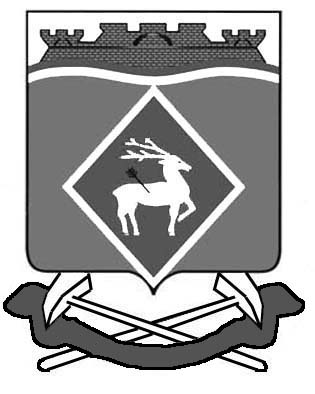 РОССИЙСКАЯ  ФЕДЕРАЦИЯРОСТОВСКАЯ ОБЛАСТЬМУНИЦИПАЛЬНОЕ ОБРАЗОВАНИЕ «СИНЕГОРСКОЕ СЕЛЬСКОЕ ПОСЕЛЕНИЕ»АДМИНИСТРАЦИЯ СИНЕГОРСКОГО СЕЛЬСКОГО ПОСЕЛЕНИЯПОСТАНОВЛЕНИЕ    24.12.2019 г.		                    № 212                                         п. СинегорскийВ целях реализации Федерального  закона от 28.12.2009 № 381-ФЗ «Об основах государственного регулирования торговой деятельности в Российской Федерации», Областного закона от 16.04.2010 № 389-ЗС «О полномочиях органов государственной власти Ростовской области в сфере государственного регулирования торговой деятельности в Ростовской области», постановления Правительства Ростовской области от 07.11.2013 № 681 «Об утверждении  Порядка организации ярмарок на территории Ростовской области и продажи товаров (выполнения работ, оказания услуг) на них», постановления Администрации Синегорского сельского поселения  от 25 ноября 2013  года № 260 «Об утверждении Порядка рассмотрения заявок на организацию ярмарок на территории Синегорского сельского поселения», протоколом  от 16.12.2019 № 1,ПОСТАНОВЛЯЮ:        1. Разрешить индивидуальному предпринимателю Санееву О.Д. (далее ИП Санеев) организовать  деятельность ярмарки на территории  Синегорского сельского поселения, ИНН 614200142531, юридический адрес: Белокалитвинский район, п. Синегорский, ул. микрорайон  Юбилейный.         2.  Установить:- тип ярмарки: универсальная; - вид ярмарки: постоянно действующая; - срок действия ярмарки:  с 01.01.2020 по 31.12.2020; - режим работы ярмарки: с 8 часов 00 минут до 17 часов 00 минут,  понедельник, вторник, среда, четверг, пятница, суббота, воскресенье.         3. Фактическое место проведения ярмарки: Белокалитвинский район, п. Синегорский, микрорайон Юбилейный.       4. Постановление вступает в силу после его официального опубликования.       5. Контроль за  исполнением настоящего постановления оставляю за собой.Глава  АдминистрацииСинегорского сельского поселения                                     	             Т.Г. ХолодняковаВерно:ведущий специалист                                                                                   С.П. БесединаАДМИНИСТРАЦИЯСИНЕГОРСКОГО СЕЛЬСКОГО ПОСЕЛЕНИЯБЕЛОКАЛИТВИНСКИЙ РАЙОНРОСТОВСКАЯ ОБЛАСТЬМаяковского ул., д.6,п. Синегорский,Белокалитвинский район,Ростовская  обл., 347027ОГРН 1056142026137ИНН 6142019520тел.: (863-83) 33-0-61, 5-23-38Разрешение № 1от 24 декабря 2019  г. на право организации деятельности ярмарокВыдано: ИП СанеевЗарегистрированному по адресу: п. Синегорский, ул. Булавина,16Регистрационный  номер записи О государственной регистрации индивидуального предпринимателя: 314619233800032Место деятельности ярмарки:  п.Синегорский  ул. Микрорайон ЮбилейныйТип ярмарки: универсальная;Вид ярмарки: постоянно действующая; Торговая площадь: 780 м2, 150 м2 Количество торговых мест: 20Режим работы ярмарки (дни, часы): понедельник, вторник, среда, четверг, пятница, суббота, воскресенье  с 08-00 до 17-00 час.Срок действия ярмарки: с 01.01.2020 по 31.12.2020 Глава Администрации Синегорского  сельского поселения                                                                               Т.Г. Холоднякова   О разрешении организации деятельности ярмарок на территории Синегорского сельского поселения на 2020 год  